Образовательный проект«Атомные знания – детям»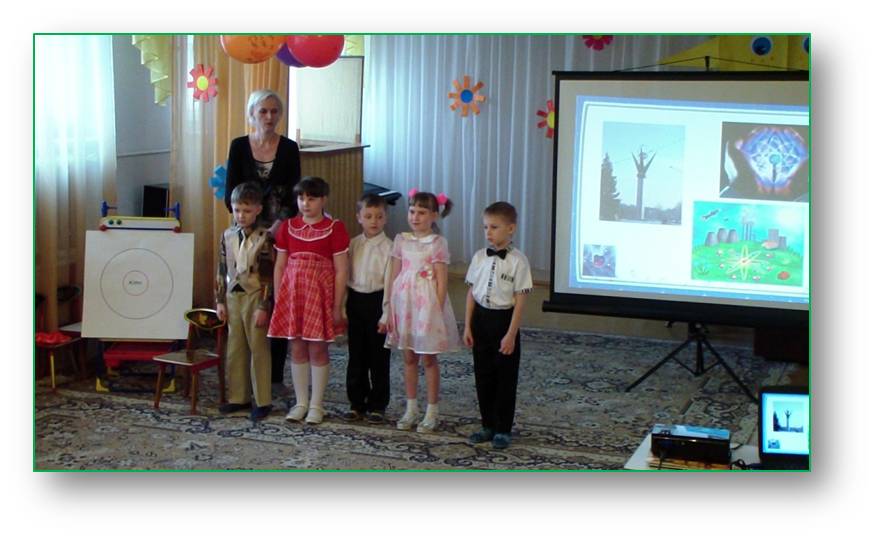 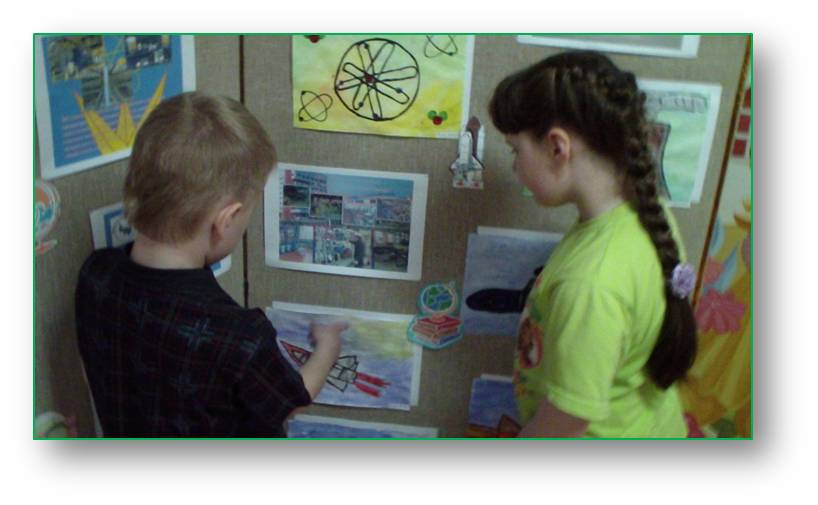 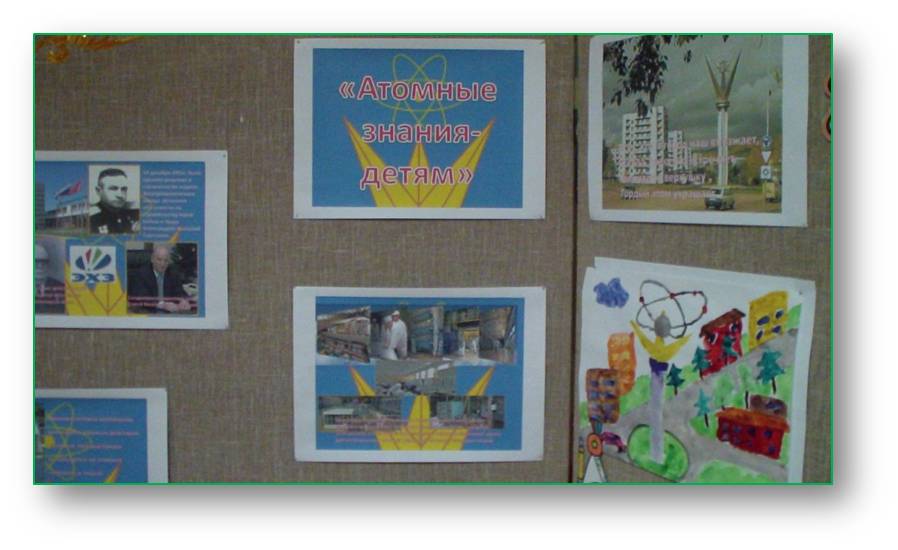 Цель проекта: повышение интереса и уровня знаний дошкольников в области атомной энергетики, охраны окружающей среды.Задачи проекта: - расширение познавательных горизонтов детей, ознакомление с понятием атома и его строения;- формирование у дошкольников позитивного отношения и доверия к атомной энергетике и технологиям;- знакомство с электрохимическим заводом и его деятельностью;- развитие любознательности, элементов логического мышления, детского творчества;- привлечение внимания детей к профессии людей, работающих на электрохимическом заводе.Этапы проекта:- Подготовительный:изучение литературы, сбор информации по выбранной теме, создание предметно-развивающей среды, составление системы планирования.- Практический: проведение мероприятий в соответствии с составленным планом:экскурсии в Музейно-выставочный центр ЭХЗ и библиотеку им. Маяковского;встреча с родителями, работающими на электрохимическом заводе;просмотр книг и фильмов об электрохимическом заводе;конкурс семейных рисунков и поделок «Мирный атом»;итоговое образовательно-просветительское мероприятие «Путешествие в страну мирного атома».- Обобщающий:подведение итогов, проведение итогового мероприятия, обобщение опыта работы, определение перспектив.Комплексно – тематическое планированиеВиды детскойдеятельностиФормы организации совместной деятельностипедагога с детьмиОрганизация развития среды для самостоятельной деятельности детейВзаимодействие с родителямиКоммуникативнаяБеседы «Для чего нужен атом?», «Из чего состоит атом», «Что работает на атоме».Составление рассказов по теме: «Этот нужный атом», «Наш электрохимический завод».Подбор книг, картин, открыток для чтения и рассматривания.Встреча с родителями, работающими на ЭХЗ, рассказ об электрохимическом заводе.Чтение художественной литературыЭкскурсия в библиотеку, сбор материала, книг по теме «Атом». Чтение и рассматривание книг и энциклопедий об атомной энергетике.Подбор книг, энциклопедий для чтения.Помощь родителей в подборе книг об атомной энергетике, об ЭХЗ.Познавательно-исследовательскаяЭкскурсия в Музейно – выставочный центр ЭХЗ, просмотр фильма о заводе, знакомство с деятельностью ЭХЗ.Конструирование из магнитного, конструктора техно:«Модель атома», «Атомные установки», «Машины будущего».Подбор необходимого конструктора, атрибутов для обыгрывания.Организация и помощь в проведении экскурсии в Музейно – выставочный центр ЭХЗ.ПродуктивнаяРисование «Мы рисуем атом»Лепка «Модель атома»Аппликация «Атомные машины»Подбор материалов для продуктивной деятельности.Конкурс семейных рисунков и поделок «Мирный атом»ИгроваяД/и: «Что работает на атомной энергии», «Где нужен атом»С/р игра «Атомная энергия».Подбор атрибутов для дидактических и сюжетно-ролевых игр.Помощь в изготовлении атрибутов для сюжетных игр.ДвигательнаяП/и: «Собери атом»,«Атомные частицы»,«Энергия атома».Подбор атрибутов для подвижных игр.Изготовление атрибутов для подвижных игр.